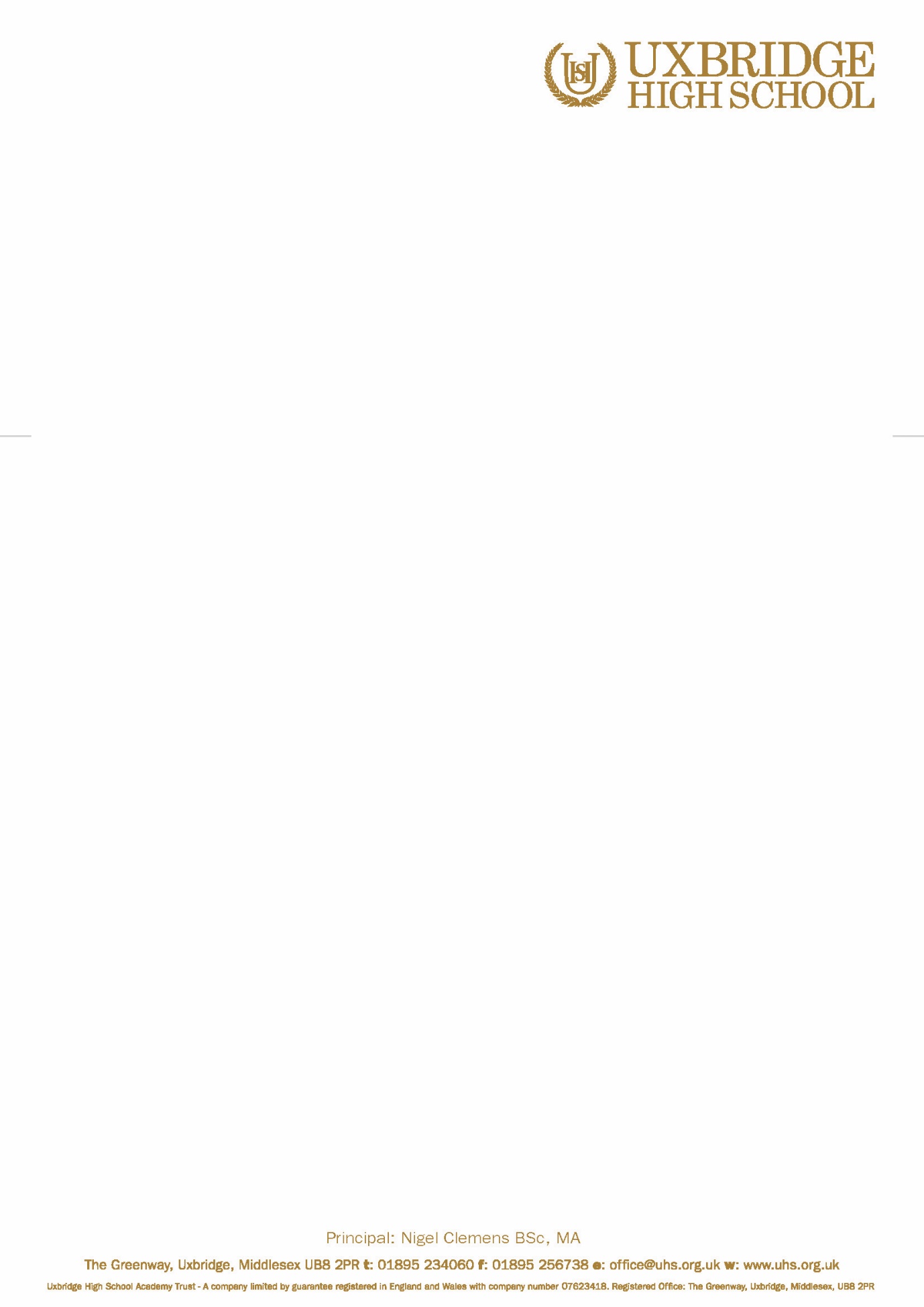 January 2018Dear ParentVisit to Oxford University– Year 10I am writing to inform you about a school visit to Oxford University on Thursday 1st March 2018.  The aim of this visit is to participate in an event organised by Pathways which is specifically aimed at students who would not have otherwise considered applying to Oxford University. Students will leave the school at 8.30am on Thursday 1st March and travel by minibus to and from Oxford University, returning to school at 4.30pm. Students will be required to wear school uniform or smart attire, including shoes (no trainers or jeans allowed). You should provide your child with a packed lunch for this trip.If your child suffers from Asthma or requires an Epipen, it is your responsibility to ensure that the appropriate medication is provided for this trip.There is no cost for this trip however, please note that there are a limited number of places available and these will be allocated on a first come, first served basis.  Only students with an exemplary record of behaviour will be eligible.  By consenting to this trip, you agree to:Your child taking part in the visit as detailed aboveA member of staff giving consent for your child to receive appropriate medical treatment in the event of an emergencyIf you have any further queries, please do not hesitate to contact me at the school on 01895 234 060.Yours sincerelyL ReesLanguages Teacher 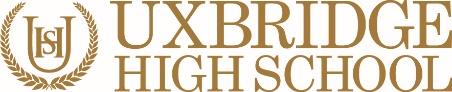 EMERGENCY CONSENT FORMVISIT TO OXFORD UNIVERSITY Please return to Mr Rees by Thursday 15th February 2018If your child suffers from Asthma or requires an Epipen, it is your responsibility to ensure that the appropriate medication is provided. By completing this form, I have given permission for my child to be given first aid or urgent medical treatment during any school trip or activity.If there are any medical reasons why your child may not participate in any of the planned activities please inform the trip co-ordinator.FULL NAME OF STUDENT:DATE OF BIRTH:PLACE OF BIRTH:PARENT NAME:PARENT SIGNATURE:DATE:DAYTIME CONTACT NO:MOBILE TELEPHONE NO:HOME TELEPHONE NO:ANY SPECIAL MEDICAL OR DIETARY REQUIREMENTS:ALTERNATIVE EMERGENCY CONTACT DETAILS:ALTERNATIVE EMERGENCY CONTACT DETAILS:ALTERNATIVE EMERGENCY CONTACT DETAILS:ALTERNATIVE EMERGENCY CONTACT DETAILS:NAME:CONTACT TELEPHONE NO: